Տ Ե Ղ Ե Կ Ա Տ Վ Ո Ւ Թ Յ Ո Ւ Ն2021 թ. առաջին կիսամյակում ՀՀ-ում թմրամիջոցների անօրինական շրջանառության դեմ պայքարի ոլորտում առկա իրավիճակի վերաբերյալ(2020 թ. 1-ին կիսամյակի համեմատությամբ)2021 թ. առաջին կիսամյակի ընթացքում հանրապետության իրավապահ մարմինների կողմից հայտնաբերվել է թմրամիջոցների, հոգեմետ /հոգեներգործուն/ նյութերի և դրանց պրեկուրսորների հետ կապված  հանցագործության 625 դեպք՝ նախորդ տարվա 552-ի դիմաց: Հանցագործության 625 դեպքերից 214-ը վերաբերել են թմրամիջոցների, հոգեմետ /հոգեներգործուն/ նյութերի և դրանց պրեկուրսորների ապօրինի իրացմանը /2020 թ. 6 ամիսներին՝ 273/: ՀՀ քրեական օրենսգրքի 266-րդ հոդվածի հատկանիշներով քրեական պատասխանատվության է ենթարկվել 53 անձ /2020 թ. 6 ամիսներին ` 82 անձ/: 2020-2021 թթ. 1-ին կիսամյակների ընթացքում թմրամիջոցների, հոգեմետ /հոգեներգործուն/ նյութերի և դրանց պրեկուրսորների ապօրինի շրջանառության հետ կապված հանցագործությունների սխեմատիկ պատկերը հետևյալն է2020-2021 թթ. 1-ին կիսամյակների ընթացքում թմրամիջոցների, հոգեմետ /հոգեներգործուն/ նյութերի և դրանց պրեկուրսորների ապօրինի շրջանառության հետ կապված հանցագործություններով քրեական պատասխանատվության ենթարկված անձանց սխեմատիկ պատկերը հետևյալն է                                                                                          2020 թ. 6 ամիս     2021 թ. 6 ամիս	Նշված հանցագործություններով քրեական պատասխանատվության ենթարկվածներ օտարերկրացիներից 2-ը ԻԻՀ քաղաքացիներ են, 2-ը՝ ՌԴ, 1-ական՝ Վրաստանի, Տաջիկստանի և Լիբանանի:  Առգրավված թմրամիջոցներ.ՀՀ ոստիկանության փորձաքրեագիտական վարչությունից, ՀՀ ԳԱԱ <<Փորձաքննությունների ազգային բյուրո>> և <<ՀՀ Փորձագիտական կենտրոն>> պետական ոչ առևտրային կազմակերպություններից ստացված տեղեկությունների համաձայն՝ 2021 թվականի առաջին կիսամյակի ընթացքում հանրապետության իրավապահ մարմինների ձեռնարկած միջոցառումների արդյունքում ապօրինի շրջանառությունից առգրավվել և փորձաքննության է ներկայացվել 482 կգ 235.87 գր տարբեր տեսակի թմրամիջոցներ, 347.32611 գր հոգեմետ նյութ, 15.5089854 կգ պրեկուրսոր /2020 թ. առաջին կիսամյակում՝ թմրամիջոցներ՝ 28 կգ 222 գր, հոգեմետ նյութ՝ 6852.2291 գր, պրեկուրսոր՝ 0.782254 կգ/: Հաշվետու ժամանակահատվածում առգրավված թմրամիջոցները /գրամներով/`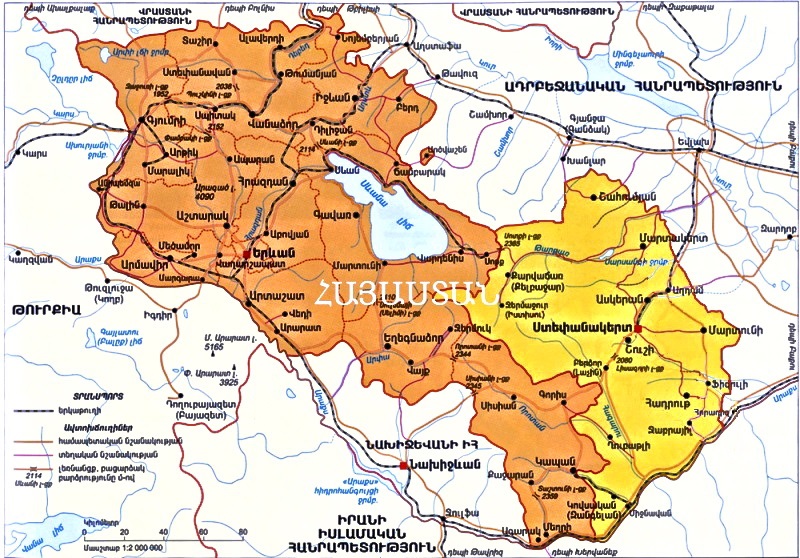 Այսպես կոչված՝ <<ծանր>> թմրամիջոցներից ափիոնը և մեթամֆետամինը հիմնականում ապօրինի ներկրվում են Իրանի Իսլամական Հանրապետությունից /կարմիր սլաք/: Իրանից է ներկրվում նաև ՀՀ-ում սպառվող հերոին տեսակի թմրամիջոցի հիմնական մասը /սև սլաք/:2021 թ. 6 ամիսների ընթացքում արձանագրվել են եվրոպական երկրներից և ԱՄՆ-ից դեպի Հայաստանի Հանրապետություն տարբեր տեսակի թմրամիջոցների և հոգեմետ նյութերի ներկրման դեպքեր /կանաչ սլաք/:ՀՀ-ում արձանագրված վարչական իրավախախտումների դեպքերը թմրամիջոցների գործածման  վերաբերյալ.2021 թ. 6 ամիսների ընթացքում արձանագրվել է 99 վարչական իրավախախտման դեպք՝ նախորդ տարվա նույն ժամանակահատվածի 107-ի դիմաց: Վարչական իրավախախտման ենթարկված անձանց տարիքային կազմը. մինչև 18 տարեկան՝ 1, 18-ից 25 տարեկան` 13, 26-ից 35 տարեկան` 38, 36 և բարձր` 47:ՀՀ իրավապահ մարմինների կողմից, ՀՀ առողջապահության նախարարության <<Կախվածությունների բուժման ազգային կենտրոն>> ՓԲԸ և ՀՀ ԳԱԱ <<Փորձաքննությունների ազգային բյուրո>> պետական ոչ առևտրային կազմակերպություն փորձաքննության ներկայացված անձանց օրգանիզմներում հայտնաբերված թմրամիջոցները՝ ըստ խմբերի                                                                                        2020 թ. 6 ամիս      2021 թ. 6 ամիս	Հիշյալ անձանց տարիքային կազմը հետևյալն է՝                                                                                            2020 թ. 6 ամիս    2021 թ. 6 ամիս	Համաձայն ՀՀ առողջապահության նախարարության <<Կախվածությունների բուժման ազգային կենտրոն>> ՓԲԸ-ի կողմից ներկայացրած տվյալների՝ 01.01.2021 թ. դրությամբ <<թմրամոլ>> ախտորոշմամբ հաշվառման մեջ են 7392 անձ:Կանխարգելիչ միջոցառումներ.<<Կանալ-Գրանիտե արգելապատնեշ>> տարածաշրջանային հակաթմրանյութային գործողությունՀավաքական անվտանգության պայմանագրի կազմակերպության անդամ պետությունների թմրամիջոցների անօրինական շրջանառության դեմ պայքարի իրավասու մարմինների ղեկավարների համակարգող Խորհրդի որոշման համաձայն` ս/թ. հունիս 21-ից 25-ը ՀՀ տարածքում անցկացվել է «Կանալ-Գրանիտե արգելապատնեշ» հակաթմրանյութային գործողությունը, որի միջազգային համակարգման շտաբը տեղակայված էր Տաջիկստանիի Հանրապետության Դուշանբե քաղաքում:«Կանալ-Գրանիտե արգելապատնեշ» հակաթմրանյութային գործողության ընթացքում անցկացվում են մի շարք միջոցառումներ՝ ուղղված Աֆղանստանից <<Հյուսիսային երթուղու>> միջոցով Արևմտյան Եվրոպա թմրամիջոցների և հոգեմետ նյութերի շրջանառության ուղիների բացահայտմանն ու արգելափակմանը, թմրաբիզնեսի տնտեսական հիմքերի քայքայմանը, այդ թվում՝ թմրաեկամուտների օրինականացման հակազդում, թմրամիջոցների անօրինական շրջանառության դեմ պայքարի արդյունավետության բարձրացման ուղղությամբ կապերի ընդլայնում:  ՀՀ ոստիկանությունից միջազգային համակարգման շտաբի աշխատանքներին մասնակցում էր ՔՈ գլխավոր վարչության թմրամիջոցների անօրինական շրջանառության դեմ պայքարի վարչության ներկայացուցիչը:Միջազգային համակարգման շտաբում բացի ՀՀ ներկայացուցչից՝ ընդգրկված էին նաև ՀԱՊԿ քարտուղարության, Բելառուսի Հանրապետության, Ղազախստանի Հանրապետության, Ղրղզստանի Հանրապետության, Ռուսաստանի Դաշնության, Տաջիկստանի Հանրապետության թմրամիջոցների ապօրինի շրջանառության դեմ պայքարի իրավասու մարմինների ներկայացուցիչները:Գործողությունը պատշաճ մակարդակով կազմակերպելու և իրականացնելու նպատակով ՀՀ ոստիկանության պետի հրամանով իր աշխատանքները վերսկսեց <<Կանալ>> հակաթմրանյութային ազգային միջգերատեսչական շտաբը և հաստատվեցին գործողության պլանն ու մտահաղացումը: Ստեղծվեցին թվով 13 միջգերատեսչական համատեղ օպերատիվ խմբեր, որոնք տեղակայվեցին էին ՀՀ սահմանային մաքսային անցակետերում` <<Զվարթնոց>> և <<Շիրակ>> օդանավակայաններում, Բավրա, Գոգավան, Պրիվոլնոե, Բագրատաշեն, Մեղրի սահմանային անցակետերում, <<Այրում>> ե/կ-ում, ինչպես նաև Պրիվոլնոե-Սարչապետ /Լոռու մարզ/, Պտղավան-Հաղթանակ-Բերդավան /Տավուշի մարզ/, գ.Հաղթանակ, Ձորակերտ-Ծաղկուտ /Շիրակի մարզ/ սահմանային հատվածներում, Մեղրի-Գորիս մայրուղու ժամանակավոր ավտոկայանատեղում /Սյունիքի մարզ/ և Երևան քաղաքում:Գործողությանը ներգրավված էին 1607 ծառայող, որոնցից 1557-ը`  ՀՀ ոստիկանության, 27-ը` ՀՀ Պետական եկամուտների կոմիտեի մաքսանենգության դեմ պայքարի և մաքսային ծառայության, 32-ը` ՀՀ ազգային անվտանգության, ինչպես նաև մեկական ներկայացուցիչներ ՀՀ կենտրոնական բանկի ֆինանսական դիտարկումների կենտրոնից և ՀՀ ԱԱԽ-ից: Բոլոր օպերատիվ խմբերը ապահովված էին կապի միջոցներով:	Գործողության ընթացքում ստուգման են ենթարկվել.օդանավակայաններում` 264 չվերթի 35349 ուղևոր, որոնցից 19464-ը՝ օտարերկրացի, և 66 տոննա 58 կգ բեռ,երկաթգծի կայարանում` 8 մարդատար գնացքների 393 ուղևոր, սահմանային անցակետերում, մայրուղիներում, քաղաքներում և սահմանային շրջանցիկ հատվածներում ստուգման են ենթարկվել 20702 տրանսպորտային միջոց և 31834 անձ, որոնցից 7835-ը՝ օտարերկրացի:Արդյունքում հայտնաբերվել է թմրամիջոցների ապօրինի շրջանառության հետ կապված հանցագործության 8 դեպք: Ապօրինի շրջանառությունից հայտնաբերվել և առգրավվել է 5.28 գրամ մարիխուանա, 60 գրամ կոկաին և 3 հաբ ամֆետամին պարունակող թմրամիջոցի դեղահաբ, 105 հատ հաշիշի յուղ պարունակող էլեկտրական սիգարետ, 25 հատ ՏՀԿ պարունակող քաղցրավենիք, 30 հատ զոլպիդեմ տեսակի հոգեմետ դեղահաբ և 27 կանեփի բույս:ՀՀ ոստիկանության ՔՈ ԳՎ ԹԱՇԴՊՎՀՀ քր. օր-ի հոդվածներՀՀ քր. օր-ի հոդվածներ2020 թ. 6 ամիս2021 թ. 6 ամիս266-274 հոդվածներ266-274 հոդվածներ552625266 հ266 հ273214Այդ թվում՝266 հոդ. 1 և 2 մասեր219188Այդ թվում՝266 հոդ. 3 մաս4924Այդ թվում՝266 հոդ. 4 մաս52267 հոդ.143 267.1 հոդ.87231268 հոդ.172165269 հոդ.22270 հոդ.00272 հոդ.00273 հոդ.410274 հոդ.00անձինքանձինքԸնդամենըԸնդամենը221211Այդ թվում՝կին910Այդ թվում՝Օտարերկրացի157Այդ թվում՝Նախկինում դատապարտված310ԱնչափահասԱնչափահաս1318-ից 24 տարեկան18-ից 24 տարեկան171925-ից 29 տարեկան25-ից 29 տարեկան282830-ից 49 տարեկան30-ից 49 տարեկան11711049-ից բարձր49-ից բարձր5851Թմրամիջոցներ2020թ. 6 ամիս2021թ. 6 ամիսՄարիխուանա8768.057338.856Հաշիշ57.27330.199Հաշիշի յուղ110.181235.928Կանեփ1929.12719191.1Կանեփի բույս /հատ/1251831Օքսիկոդոն-0.275Կոկաին79.86157.03Ափիոն7692.8041035.115Ացետիլացված ափիոն13.0925.53Հերոին2896.25446066.24Մորֆին0.060.0085Ամֆետամին4.6689-Մետամֆետամին5575.2566417.183Դեզոմորֆին1.3192-Մեթադոն109.6750447.816483Տետրահիդրոկանաբինոլ /ՏՀԿ/0.043666.86545Բուպրենորֆին0.2580220.04341Կոդեին2.2015231.19925Ֆենտանիլ-0.22275Տիլիդին-2.5Պսիլոցին-15.57Մեֆեդրոն-336.24MDMB (N)-22011.808-Հիդրոկոդոն-0.1Դիմեթիլտրիպտրամին2.240.89Ալֆա-PVP882.941027.14ԼՍԴ0.011789-ՏՀԿ պարունակող բուսական խառնուրդ53.348120.174ՄԴՄԱ0.8098.88Ծխախոտային կրիչ /սփայս 1-ին ահվ. 930կ./16.6720.4MDMB – 2201 (5F-MDMB-PICA)24.685-2C-B-0.369Ընդհանուր28 կգ 222 գր482 կգ 235.87 գրանձինքանձինքԸնդամենը260148կաննաբիս189117ափիոն160սինթետիկ5531կոկաին00անձինքանձինքԸնդամենըԸնդամենը260148Այդ թվում՝կին56Այդ թվում՝օտարերկրացի51                 անչափահաս                 անչափահաս76                18-ից 25 տարեկան                18-ից 25 տարեկան5544               26-ից 35 տարեկան               26-ից 35 տարեկան924335-ից բարձր35-ից բարձր10655